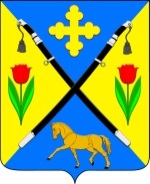 РОССИЙСКАЯ ФЕДЕРАЦИЯРОСТОВСКАЯ ОБЛАСТЬЗИМОВНИКОВСКИЙ РАЙОН                                          АДМИНИСТРАЦИЯЗИМОВНИКОВСКОГО  СЕЛЬСКОГО ПОСЕЛЕНИЯ	ПОСТАНОВЛЕНИЕ	№ 450 29.12.2017	                                                                               п. ЗимовникиО внесении изменений в Постановление №173 от 07.10.2013г. «Об утверждении муниципальной программы  Зимовниковского сельского поселения «Обеспечение качественными жилищно-коммунальными услугами населения»В соответствии с постановлением Администрации Зимовниковского сельского поселения от 22.08.2013 № 143 «Об утверждении Порядка разработки, реализации и оценки эффективности муниципальных программ Зимовниковского сельского поселения» и распоряжением Администрации Зимовниковского сельского поселения от 15.08.2013 № 406 «Об утверждении Перечня муниципальных программ Зимовниковского сельского поселения» Администрация Зимовниковского сельского поселения                                        ПОСТАНОВЛЯЮ:1. Внести изменение в Постановление Администрации Зимовниковского сельского поселения №173 от 07.10.2013г Об утверждении муниципальной  программы Зимовниковского сельского поселения «Обеспечение качественными жилищно-коммунальными услугами населения» 1) Приложение №1 изложить в следующей редакции, согласно приложения  к настоящему Постановлению.2.  Установить, что в ходе реализации муниципальной программы Зимовниковского сельского поселения «Развитие коммунальной инфраструктуры Зимовниковского сельского поселения», ежегодной корректировке подлежат мероприятия и объемы их финансирования с учетом возможностей средств бюджета поселения и размеров субсидий областного бюджета. 3. Контроль за выполнением постановления оставляю за собой.Глава Администрации Зимовниковского сельского поселения                                                                                  Д.П. Дубов